                   Meade Memorial Episcopal Church                                Sabbatical 2016       Time of Renewal!!                Time of Refreshing!!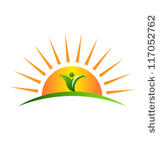             Ministers and congregations need time to be refreshed, renewed and be           in God’s presence.  The Sabbatical 2016 will be that time for Meade Church.           Fr. Collins will be on Sabbatical from January to June, resting, traveling,           and studying to return refreshed and renewed in body, mind and spirit.                          Meade’s Sabbatical Kick-off               Sunday, February7, 2016 after 9:45 serviceIt will be a time to celebrate our past, present and God’splan for our future as we grow, listening and seeking His will.This will be at time of fellowship, a time to share our plansfor the coming months, greet visitors, eat and have a great time.                             See You There!!!!!!